NO-FAULT 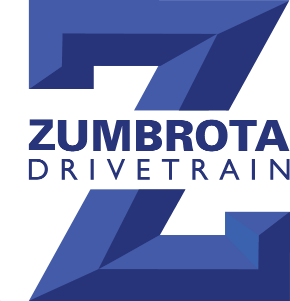 WARRANTYIF WE BUILT IT, WE STAND BEHIND IT, 100% FOR THREE YEARS, NO QUESTIONS ASKED!Zumbrota Drivetrain Inc. will replace or repair, any remanufactured manual transmission, transfer case or differential for 3 years from date of purchase, it’s that simple!No Fault Coverage: All products will be repaired or replaced regardless of the cause of failure for the extent of the warranty period purchase date.Customer Care Labor: Warranty labor rate will be increased as high as $85 per flat rate hour. All labor reimbursements shall be based upon labor time established utilizing motors labor time guide.Customer Care Towing: If you need towing coverage the warranty will cover up to $100.00Customer Care Rental Car: Rental car will be reimbursed up to $35.00 per day to a maximum of 5 days.Customer Care Freight: The warranty will cover up to $200.00 freight.LIMITATIONS AND EXCLUSIONS: A. This warranty does not cover commercial, farm vehicles, motorhomes, rental, off road, high performance, etc. B. The Zumbrota Drivetrain No-Fault Warranty Program is only available at the time of purchase, once the invoice is created, it cannot be added later.C. Warranty coverage is VOID if vehicle has been altered or modified in any way from how the vehicle was originally equipped. Including but not limited to the following: tuners, EGR delete kits, exhaust, injectors, injection pump modifications, turbochargers, super chargers, performance clutches, and tire sizes that are different than what the vehicle was originally equipped with.D. Receipts for rental car and towing must be provided from a licensed commercial towing or rental business ONLY in order for reimbursement to be processed. Receipts for repair work order labor must be provided and must come from a license repair facility ONLY. Any receipts from any other type of business or automotive repair will void any reimbursement.E. This warranty applies only to products sold, installed, and/or operated in the 48 contiguous states of the United States. If the customer’s vehicle fails and has been relocated out of the 48 contiguous states of the United States the warranty is void.F. Zumbrota Drivetrain, Inc. will not be liable for death or injury to a person or damage to property; or any incidental or consequential damages resulting from the use of its products. Such damages include, but are not limited to damage to transmission, engine components or other associated parts, cost of capital, telephone, freight charges, sales tax on any parts or repairs, or any customer claims of damages. CUSTOMER/INSTALLER RESPONSIBILITIES: Although this is a no-fault warranty, Zumbrota Drivetrain Inc.’s installation guidelines must be strictly followed. It is the responsibility of the customer to follow proper maintenance as per vehicle manufacture’s guidelines. Failure to do so and follow proper installation procedures will void warranty. *See installation tag attached to the unit. * CLAIMS PROCEDURE:A. In the event your vehicle needs repair, first contact Zumbrota Drivetrain Inc. When calling have all warranty information available to the Customer Service Representative. B. Before repairs are made you must obtain proper authorization from Zumbrota Drivetrain Inc., any repairs made without prior authorization will be denied C. All defective products must be returned to Zumbrota Drivetrain Inc. for inspection before any reimbursement will be issued. GENERAL: A. This warranty is between the original purchaser and Zumbrota Drivetrain and is not transferable. B. If Zumbrota Drivetrain should elect to replace your unit, the replacement unit shall be considered to be a repair and does not extend the warranty beyond that issued with the original unit. C. The warranty registration must be signed, completed and returned to Zumbrota Drivetrain within 30 days of purchase or this warranty is voided.D. No claims will be honored if any outstanding money, any open cores, defects or invoices are due to Zumbrota Drivetrain.E. This no-fault warranty is a one-time only claim. Any claims made thereafter will be covered by the standard warranty.APPLICABLE LAW AND VENUE FOR LEGAL ACTION: This limited warranty allocates the risks of product failure between Zumbrota Drivetrain Inc. and the original owner as authorized by uniform commercial code and the applicable laws. In event of any legal action to enforce the terms of the warranty, the customer agrees that the laws of the state of Minnesota shall govern such action, that the courts of the state of Minnesota shall have exclusive jurisdiction for such actions, and the venue shall be Goodhue County, Minnesota.Invoice # _____________ Tag# ___________ Install Mileage _____________ Date   _________	Registration Available Online!Skip the Mail: www.ZumbrotaDrivetrain.comInvoice # ______________________________ Install Date __________________________Tag # _______________________________Unit Type _____________________________Vin # _________________________________ Vehicle Make _______________________ Model ___________________ Year ___________Install Mileage ______________________Installers:Name ______________________________________ Phone # _________________________City _________________________________ State _____________________ Zip ________I have read and I understand the terms of the warranty.Vehicle Owner’s Signature _______________________________________________________Installer’s Signature __________________________________________________________